Dobro jutro.Ne pozabi na uro SLJ preko videokonference!Včeraj ste me spet presenetili z govornimi nastopi. Super! Prav ponosna sem na vas in pogosto vas komu pohvalim.Ste rešili rebus: KOSTANJKo se spomnim nanj se mi začnejo cediti sline. In glede na to, kako hitro čas teče, bo jesen in z njo kostanj prav hitro tu. No, pa ne tako hitro. Še prej bodo počitnice. Današnji rebus:   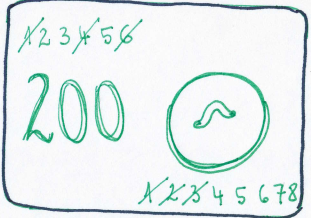 Zdaj pa na delo

SLJ – SPOL IN ŠTEVILO PRIDEVNIKAUro bomo imeli preko videokonference ob pol 9. Pripravi  učbenik, zvezek in DL. MAT – Utrjevanje znanjaReši modre naloge na straneh 20 in 21 ter naslednje naloge (utrjevanje pred ocenjevanjem), piši v zvezek. Napiši naslov Vaja ion datum.:Izračunaj : 45030 : 56  =                        preizkus:Reši enačbo in neenačbo:  a : 19 = 23                    a + 12  18Izračunaj:           ______            od _____ = 111Nariši krožnico s premerom 6 cm. Nariši mimobežnico n.NIT  - VETERO tlaku in zračnem tlaku si se že kar nekaj nauči. Danes se boš učil o vetru.V zvezek napiši naslov veter in datum.Razmisli in odgovori na vprašanje Zakaj piha veter? Zapiši kakšno zanimivo izkušnjo  z močnejšim vetrom.Oglej si PPT in vse res  natančno preberi.Prepiši besedilo iz zadnjega diapozitiva.Za konec pa vam pošiljam še tale glasbeni posnetek, ki sem ga odkrila na youtubu.  Meni je to najlepša rock pesem, ki jo v originalu izvaja skupina Eagles. Morala sem ga deliti z vami. Res je nekaj posebnega. V celoti ga izvaja deklica stara 6 let, boste videli.https://www.youtube.com/watch?v=JSfIAvxp0ME 